Учим сложные слова легкоНарушение устной и письменной речи сказывается на успеваемости ребенка в школе. Занимаясь самостоятельно или по заданию логопеда родителям, необходимо помнит, что задача занятий  повысить успеваемость по русскому языку за счет устранения ошибок, которые допускает ребенок.Как одно из условий успешного достижения этого является вдумчивое, осознанное отношение родителей к занятиям. Ведь именно родители являются первыми, близкими помощниками ребенка и именно такому отношению к занятиям они смогут научить своего ребенка.Сложные слова.Несмотря на то, что в классе дети учат соответствующее правило многие допускают ошибки. Работая со сложными словами, не нужно заставлять ребенка заучивать их. Лучше вместе с ним разобрать способы образования слов и правила их написания, чтобы больше не допускать подобных ошибок.Слова, имеющие два корня, называются сложными. Два самостоятельных слова ПАР и ХОД соединились и получилось новое сложное слово ПАРОХОД (два простых слова соединились в одно и образовалось новое слово). Корни в сложных словах соединяются буквами О или Е.1. Во-первых, необходимо определить является ли данное слово сложным. Для этого нужно найти корни и подобрать к ним однокоренные слова.2. Определить твердость или мягкость согласного, на который оканчивается первый корень. Если согласный твердый – пишется О, если мягкий – Е.Буква Е пишется после непарных твёрдых: ж, ш, ц.Прочитай сложные слова, объясни их значениеПодбери к слову его значение, соедини линиейНайди какое из двух слов является сложным, подчеркни его. Почему оно сложное?Соедини части слов так, чтобы получились сложные слова. Напиши их.Составь сложные словаЗамени предложение сложным словом 1) Опадание листьев с деревьев и кустарников. ____________________________________2) Человек, который любит книги. _______________________________________________3) Специальная техника, предназначенная для перевозки молока. _____________________4) Приспособление, предназначенное для ловли мышей. _____________________________5) Человек, занимающийся рыбной ловлей. ________________________________________Слова для справок: листопад, книголюб, молоковоз, мышеловка, рыболов.Найди и подчеркни сложные слова в стихотворных строках. Объясни значение сложных слов.Пример: желтогрудые – с жёлтыми грудками, корни желт-, груд-  и т.д.(белоножка, листопад, желтолистая, одноэтажный)О каком человеке можно так сказать?Объясни значение слова, выдели корни, какая соединительная гласная пишется.Лежебока – любит лежать на боку, корни леж-, бок-, первый корень оканчивается на   ж  ,  пишем букву е;Напиши, как ты назовёшь человека, у которого:Великая душа – _________________________________________острый ум – ____________________________________________ясные глаза – ___________________________________________тёмные волосы – ________________________________________Объясняем сложные слова, которые называют людей по профессииПолководец – водит за собой полки, корни полк-, вод-,Проверь себя:а) Слова, у которых два корня, называются _______________________________________б) В сложных словах, корни соединяются с помощью ______________________________в) После твёрдых согласных пишется соединительная гласная _______________________г) После мягких согласных пишется соединительная гласная ________________________д) После букв ж и ш пишется __________________________________________________Ответы: а) сложными; б) о, е; в) о; г) е; д) е.       «ПАР и ХОД».Жил да был на свете ПАР,С виду был он сед и стар,Но с кипящею водою Он плясал как молодой.Он из чайников струился,Над кастрюлями клубился,Никаких полезных дел,Делать вовсе не умел. Жило-было слово ХОДВ слове «ВЫХОД»,В слове «ВХОД»В слове «ХОДИКИ» стучалаИ в «ПОХОДЕ» в даль шагала. Так и жили ПАР и ХОД. Жили врозь они, но вотВместе их соединили По воде они поплыли ПАРом ХОДит ПАРОХОДВ паре ходят ПАР и ХОД. 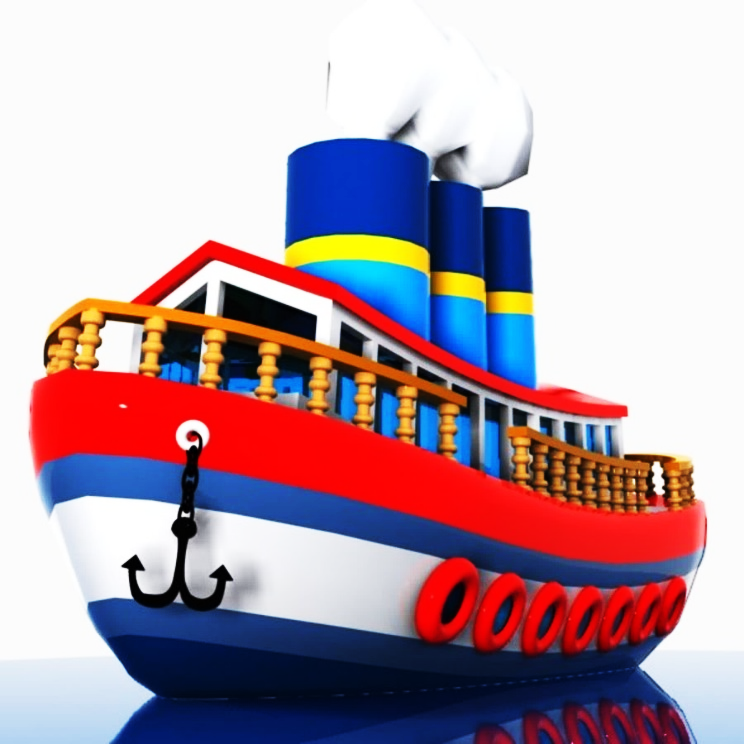 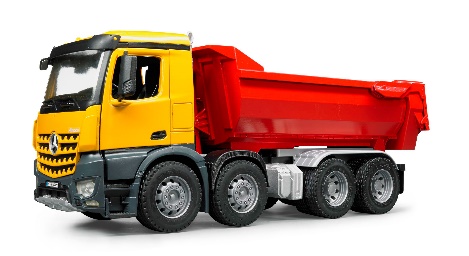 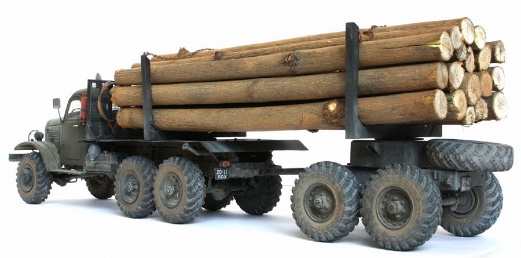 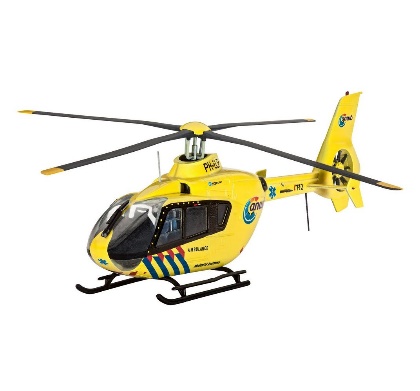 сам-О-свал(сам сваливает груз)лес-О-воз(возит лес)верт-О-лёт(летает благодаря вращению чего-то)Между двумя корнями всегда вставляется соединительная гласная О (а не А)Между двумя корнями всегда вставляется соединительная гласная О (а не А)Между двумя корнями всегда вставляется соединительная гласная О (а не А)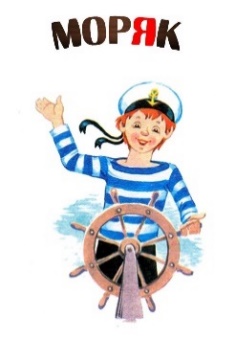 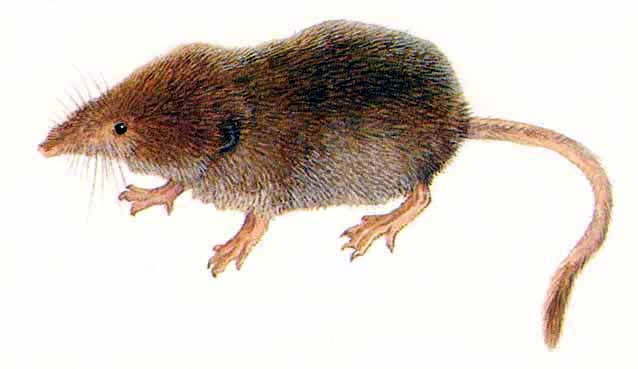 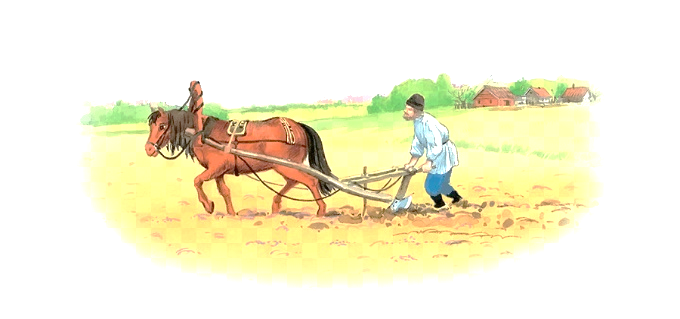 мор-Е-ход(плавает (ходит) по морям)земл-Е-ройка(роет землю)земл-Е-пашец(пашет землю)Если в первом корне согласный мягкий («море», «земля» и т.п.), пишется Е (не И).Если в первом корне согласный мягкий («море», «земля» и т.п.), пишется Е (не И).Если в первом корне согласный мягкий («море», «земля» и т.п.), пишется Е (не И).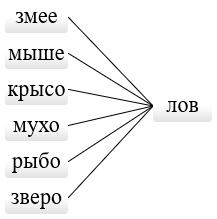 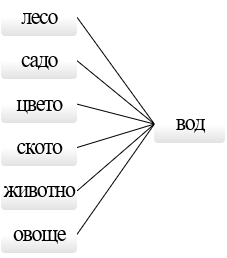 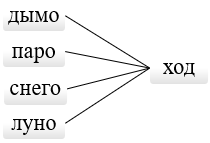 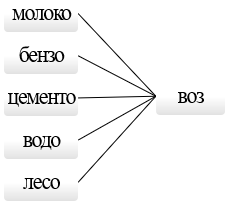 Ледокол  Самолет  СенокосЛесовозВодовозПароход Водопад  Вездеход Теплоход воду возит. сено косит.ходит при помощи пара.лед колет.везде ходит.вода падает. лес возит. сам летает. ходит при помощи тепла.Рыболов  рыбачитьПлавать   водоплавающийЛистопад  лиственныйЛесничий   лесорубСадовник   СадоводВодовоз   подводникЗвёздный   звездопад Хлебница  хлеборезкаСамоСено Мясо Книго Дрово СнегоДыроПаро люб кол свал косилка ход рубка сек пад_________________________________________ _________________________________________ _________________________________________ _________________________________________ _________________________________________ _________________________________________ _________________________________________ _________________________________________черные + глаза змея + ловитьброня + жилетскоро + ходить хор + водить _________________________ _________________________ _________________________ _________________________ _________________________дом + хозяйка низкий + рост книги +любитьсталь + варитьлист + падать_________________________ _________________________ _________________________ _________________________ _________________________Спозаранок скачут птицыПо заснеженным ветвям –Желтогрудые синицыПрилетели в гости к нам.(Ю. Синицын)Пришла весна! Весна-краснаС зелёной травкой у окна.Повесила серёжкиБерёзе-белоножке.(Е. Трутнева)Листопад! Листопад!Лес осенний конопат.Налетели конопушки,Стали рыжими опушки.(Н. Егоров)По оврагам, по обрывам,Через пальцы ивнякаЛьётся тихо и пугливоЖелтолистая река.Школьный дом одноэтажныйУлыбается окном.Грач по нивам бродит важно,Словно сельский агроном.(М. Исаковский)лежебока –сладкоежка – пустослов – трудолюбивый – слабовольный – милосердный – добродушный – благородный – Полководец –баснописец – пчеловод – водопроводчик –сталевар – птицелов – 